Об отмене Постановления №09 от 21 апреля 2014 года « О порядке  размещения сведений о доходах, расходах, об имуществе и обязательствах имущественного характера муниципальными служащими Администрации сельского поселения Бакаевский сельсовет муниципального района Кушнаренковский район Республики Башкортостан на официальном сайте и предоставления этих сведений средствам массовой информации для опубликования».Рассмотрев    Экспертное заключение   председателя  государственного комитета  Республики Башкортостан по делам юстиции.   В   соответствии   с   Конституцией Российской Федерации, Федеральными   Законами от   06   октября   2003   года  № 131-ФЗ «Об общих принципах организации местного самоуправления в Российской Федерации», Федеральный закон  от 2 марта 2007 года №25-ФЗ « О муниципальной службе  в Российской Федерации»,Конституция Республики Башкортостан, Закон Республики Башкортостан от 16 июня 2007 года №453-з «О муниципальной службе в Республике Башкортостан», Закон Республики Башкортостан от 3 июля 2013 года №710-з «О внесении изменений в Закон Республики Башкортостан «О муниципальной службе в Республике Башкортостан»,Устава сельского поселения Бакаевский сельсовет муниципального района Кушнаренковский район Республики Башкортостан.ПОСТАНОВЛЯЮ:         1. Отменить постановление №09 от 21 апреля 2014 года «О Порядке размещения сведений о доходах, расходах, об имуществе и обязательствах имущественного характера муниципальными служащими Администрации сельского поселения Бакаевский сельсовет муниципального района Кушнаренковский район Республики Башкортостан на официальном сайте и предоставления этих сведений средствам массовой информации для опубликования» из-за  не соответствия  законодательству.3. Обнародовать настоящее постановление на информационном стенде администрации сельского поселения Бакаевский сельсовет муниципального района Кушнаренковский район Республики Башкортостан по адресу:  с.Бакаево, ул.Центральная, 19 и на  официальном сайте.Глава сельского поселения                                                                  Ш.К.Асмандияров Башҡортостан  РеспубликаһыКушнаренко районы муниципаль районыныҢБаҡай  ауыл советы ауыл биләмәһе ХакимиәтеYҙәк урам,19 ,Баҡай ауылы,Кушнаренко районы, Башкортостан Республикаһы,452244                         Тел.факс.(34780) 5-51-33                                                         E-mail bakaevo.cp@mail.ru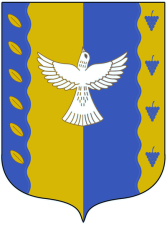 администрация  сельского поселения Бакаевский  сельсовет  муниципального  района Кушнаренковский районреспублики Башкортостанул. Центральная, 19, с. Бакаево,Кушнаренковского района, Республики Башкортостан,452244Тел.факс(34780) 5-51-33E-mail bakaevo.cp@mail.ruКАРАРКАРАРКАРАРКАРАРКАРАРКАРАРПОСТАНОВЛЕНИЕПОСТАНОВЛЕНИЕПОСТАНОВЛЕНИЕПОСТАНОВЛЕНИЕПОСТАНОВЛЕНИЕПОСТАНОВЛЕНИЕ 28   июнь2017й.№5128  июня2017г.